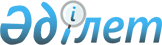 Об утверждении государственного образовательного заказа на дошкольное воспитание и обучение, размера родительской платы на 2020 год в городе АксуПостановление акимата города Аксу Павлодарской области от 22 сентября 2020 года № 701/5. Зарегистрировано Департаментом юстиции Павлодарской области 29 сентября 2020 года № 6966
      В соответствии с пунктом 2 статьи 31 Закона Республики Казахстан от 23 января 2001 года "О местном государственном управлении и самоуправлении в Республике Казахстан", подпунктом 8-1) пункта 4 статьи 6 Закона Республики Казахстан от 27 июля 2007 года "Об образовании", акимат города Аксу ПОСТАНОВЛЯЕТ:
      1. Утвердить государственный образовательный заказ на дошкольное воспитание и обучение, размер родительской платы на 2020 год в городе Аксу согласно приложению к настоящему постановлению.
      2. Контроль за исполнением настоящего постановления возложить на курирующего заместителя акима города Аксу.
      3. Настоящее постановление вводится в действие по истечении десяти календарных дней после дня его первого официального опубликования. Государственный образовательный заказ на дошкольное воспитание и обучение,
размер родительской платы на 2020 год в городе Аксу
					© 2012. РГП на ПХВ «Институт законодательства и правовой информации Республики Казахстан» Министерства юстиции Республики Казахстан
				
      Аким города Аксу 

Б. Ибраев
Приложение
к постановлению
акимата города Аксу
от 22 сентября 2020 года
№ 701/5
№

п/п
Наименование организаций дошкольного воспитания и обучения
Количество воспитанников организаций дошкольного воспитания и обучения
Средняя стоимость расходов на одного воспитанника в месяц, тенге 
Размер родительской платы в дошкольных организациях в месяц, тенге
1
2
3
4
5
1
Государственное коммунальное казенное предприятие "Ясли-сад № 2 города Аксу" государственного учреждения "Отдел образования города Аксу" акимата города Аксу
210 (местный бюджет)
56151
от 1 года до 6 лет - 10500
2
Государственное коммунальное казенное предприятие "Специальный детский сад "Асыл бөбек" государственного учреждения "Отдел образования города Аксу" акимата города Аксу
155 (местный бюджет)
92138
без оплаты
3
Государственное коммунальное казенное предприятие "Ясли-сад № 14 поселка Аксу" государственного учреждения "Отдел образования города Аксу" акимата города Аксу
140 (местный бюджет)
46900
от 1 года до 6 лет - 10500
4
Государственное коммунальное казенное предприятие "Ясли-сад № 16 города Аксу" государственного учреждения "Отдел образования города Аксу" акимата города Аксу
250 (местный бюджет)
46851
от 1 года до 6 лет - 10500
5
Государственное коммунальное казенное предприятие "Ясли-сад № 18 города Аксу" государственного учреждения "Отдел образования города Аксу" акимата города Аксу
175 (местный бюджет)
44626
от 1 года до 6 лет - 10500
1
2
3
4
5
6
Государственное коммунальное казенное предприятие "Ясли-сад № 19 города Аксу" государственного учреждения "Отдел образования города Аксу" акимата города Аксу
243 (местный бюджет)
45478
от 1 года до 6 лет - 10500
7
Государственное коммунальное казенное предприятие "Ясли-сад № 24 города Аксу" государственного учреждения "Отдел образования города Аксу" акимата города Аксу
275 (местный бюджет)
49596
от 1 года до 6 лет - 10500
8
Государственное коммунальное казенное предприятие "Ясли-сад "Балдырған" государственного учреждения "Отдел образования города Аксу" акимата города Аксу
115 (местный бюджет)
50851
от 1 года до 6 лет - 10500
9
Коммунальное государственное казенное предприятие "Балапан" бөбектер бақшасы" отдела образования города Аксу, акимата города Аксу
320 (местный бюджет)
55505
от 1 года до 6 лет - 10500
10
Коммунальное государственное казенное предприятие "Ясли-сад № 10 города Аксу" отдела образования города Аксу, акимата города Аксу
220 (местный бюджет)
45080
от 1 года до 6 лет - 10500
11
Коммунальное государственное казенное предприятие "Ясли-сад № 20 города Аксу" отдела образования города Аксу, акимата города Аксу
180 (местный бюджет)
49150
от 1 года до 6 лет - 10500
12
Государственное коммунальное казенное предприятие "Ясли-сад "Чайка" государственного учреждения "Аппарат акима Калкаманского сельского округа города Аксу" 
100 (местный бюджет)
63715
от 1 года до 3 лет 

- 6200

от 3 лет до 6 лет - 9200
13
Коммунальное государственное казенное предприятие "Айгөлек" бөбектер бақшасы ГУ "Аппарата акима Евгеньевского сельского округа города Аксу" 
75 (местный бюджет)
49915
от 1 года до 3 лет - 8000

от 3 лет до 6 лет - 8500
14
Государственное коммунальное казенное предприятие "Ясли-сад "Айналайын" отдела образования города Аксу, акимата города Аксу
263 (местный бюджет)
46631
от 1 года до 6 лет - 10500
1
2
3
4
5
15
Коммунальное государственное учреждение "Средняя школа имени Бауыржана Момышулы села Пограничник Достыкского сельского округа города Аксу" (мини-центр)
40 (местный бюджет)
32879
от 3 лет до 6 лет - 8000
16
Коммунальное государственное учреждение "Основная школа села Сольветка Евгеньевского сельского округа города Аксу" (мини-центр)
12 (местный бюджет)
31396
от 2 лет до 6 лет - 5000
17
Коммунальное государственное учреждение "Средняя школа имени М. Кабылбекова Алгабасского сельского округа города Аксу" (мини-центр)
27 (местный бюджет)
25954
от 2 лет до 6 лет - 7000
18
Коммунальное государственное учреждение "Средняя школа имени Донентаева села Курколь сельского округа имени М. Омарова города Аксу" (мини-центр)
16 (местный бюджет)
37536
от 2 лет до 6 лет - 7500
19
Коммунальное государственное учреждение "Достыкская средняя школа Достыкского сельского округа города Аксу" (мини-центр)
25 (местный бюджет)
25507
от 2 лет до 6 лет - 7000
20
Коммунальное государственное учреждение "Жамбылская средняя школа сельского округа имени Мамаита Омарова города Аксу" (мини-центр)
42 (местный бюджет)
30266
от 2 лет до 6 лет - 8000
21
Коммунальное государственное учреждение "Средняя школа села Кызылжар Кызылжарского сельского округа города Аксу" (мини-центр)
45 (местный бюджет)
23700
от 2 лет до 6 лет - 7000
22
Коммунальное государственное учреждение "Средняя школа села Акжол Калкаманского сельского округа города Аксу" (мини-центр)
20 (местный бюджет)
33929
от 2 лет до 6 лет - 7000
23
Коммунальное государственное учреждение "Средняя школа имени К. Камзина села Жолкудук Алгабасского сельского округа города Аксу" (мини-центр)
50 (местный бюджет)
22623
от 2 лет до 6 лет - 7000
24
Коммунальное государственное учреждение "Средняя школа села Уштерек Евгеньевского сельского округа города Аксу" (мини-центр)
49 (местный бюджет)
25090
от 2 лет до 6 лет - 8000
1
2
3
4
5
25
Коммунальное государственное учреждение "Средняя школа села Айнаколь Алгабасского сельского округа города Аксу" (мини-центр)
34 (местный бюджет)
25936
от 2 лет до 6 лет - 7000
26
Коммунальное государственное учреждение "Средняя школа села Сарышыганак Кызылжарского сельского округа города Аксу" (мини-центр)
21 (местный бюджет)
31970
от 2 лет до 6 лет - 6200
27
Коммунальное государственное учреждение "Основная школа станции Спутник Достыкского сельского округа города Аксу" (мини-центр)
11 ( местный бюджет)
32659
от 2 лет до 6 лет - 8000
28
Коммунальное государственное учреждение "Средняя школа села Береке Достыкского сельского округа города Аксу" (мини-центр)
50 (местный бюджет)
21360
от 2лет до 6 лет - 7000
29
Коммунальное государственное учреждение "Средняя школа села Енбек сельского округа имени М. Омарова города Аксу" (мини-центр)
20 (местный бюджет)
25550
от 2 до 6 лет - 6800